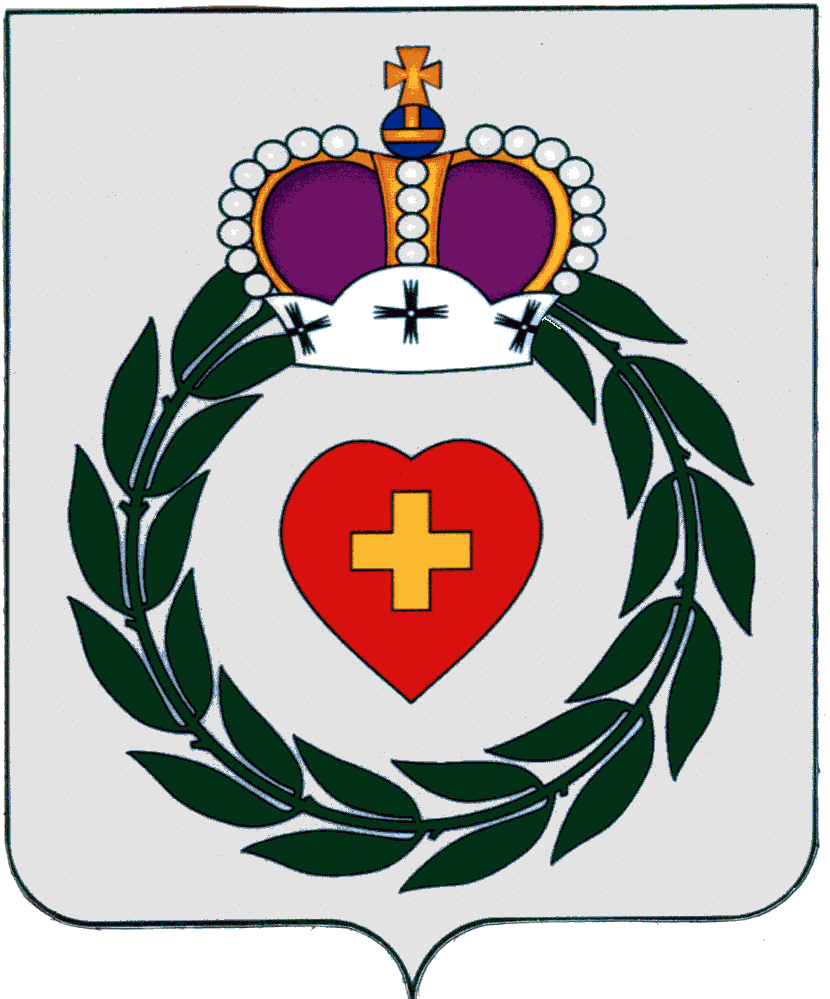 Администрациямуниципального образования муниципального района «Боровский район»Калужской областиПОСТАНОВЛЕНИЕ28.09.2017г.                                                       г. Боровск                                                      № 1144Об утверждении административного регламента предоставления муниципальной услуги «Прием заявлений и выдача документов об утверждении схем расположения земельных участков на кадастровом плане территории»Руководствуясь Федеральным законом от 27.07.2010 N 210-ФЗ "Об организации предоставления государственных и муниципальных услуг", Федеральным законом от 06.10.2003 N 131-ФЗ "Об общих принципах организации местного самоуправления в Российской Федерации" и в соответствии с постановлением администрации муниципального образования муниципального района “Боровский район” от 31.07.2012 года № 2025 “Об утверждении порядка разработки и утверждения административных регламентов предоставления муниципальных услуг на территории муниципального образования муниципального района “Боровский район”ПОСТАНОВЛЯЮ:Утвердить административный регламент предоставления муниципальной услуги «Прием заявлений и выдача документов об утверждении схем расположения земельных участков на кадастровом плане территории» (приложение).Настоящее постановление вступает в силу после его официального опубликования.Глава администрации                                                                                                     И.Б.ВеселовПриложениек постановлению администрациимуниципального образованиямуниципального района«Боровский район»от  28.09.2017 г.      № 1144Административный регламентпредоставления муниципальной услуги«Прием заявлений и выдача документов об утверждении схем расположения земельных участков на кадастровом плане территории» Общие положенияПредмет регулирования административного регламентапредоставления муниципальной услугиАдминистративный регламент предоставления муниципальной услуги «Прием заявлений и выдача документов об утверждении схем расположения земельных участков на кадастровом плане территории» (далее - административный регламент) разработан в целях повышения качества предоставления муниципальной услуги, создания комфортных условий для участников отношений, возникающих при предоставлении муниципальной услуги по утверждению схем расположения земельных участков, определения сроков и последовательности действий (административных процедур) при осуществлении полномочий по предоставлению муниципальной услуги.Муниципальная услуга предоставляется администрацией муниципального образования муниципального района «Боровский район» в лице отдела земельных и имущественных отношений, градостроительства (далее – ОЗиИОГ).Описание заявителейЗаявителями могут выступать граждане, юридические лица и индивидуальные предприниматели, а так же их уполномоченные представители, действующие на основании доверенности, оформленной в соответствии с требованиями действующего законодательства.Требования к порядку информирования о порядке предоставления муниципальной услугиИнформация о месте нахождения и графике работы, адресах официальных сайтов и справочных телефонах ОЗиИОГ.Информирование о порядке предоставления муниципальной услуги осуществляется непосредственно специалистами ОЗиИОГ с использованием:- телефонной и почтовой  связи;- Единого портала государственных и муниципальных услуг (www.gosuslugi.ru);- официального сайта администрации в информационно-телекоммуникационной сети интернет;- информационных стендов - адреса электронной почты.Адрес ОЗиИОГ: .Боровск, ул.Советская, д.4Б;Справочные телефоны: 8(48438)4-27-43, факс 4-27-46;E-mail: architect@borovskadm.ru; График работы: Понедельник – четверг с 8-00 до 17-15.Пятница – с 8-00 до 16-00.Обед – с 13-00 до 14-00.Суббота - выходной. Воскресенье - выходной.Порядок получения информации заявителямиНа официальном сайте Единого портала государственных и муниципальных услуг (далее – Портал госуслуг) размещается следующая информация по порядку предоставления муниципальной услуги:- наименование муниципальной услуги;- справочная информация об адресах, контактах и графике работы ОЗиИОГ;-  правовые основания для предоставления муниципальной услуги;- описание заявителей;- перечень документов, необходимых для предоставления муниципальной услуги, и требования, предъявляемые к этим документам;- основания для отказа в предоставлении муниципальной услуги;- сроки предоставления муниципальной услуги;- порядок обжалования действий (бездействия) и решений, осуществляемых и принимаемых в ходе предоставления муниципальной услуги;- результаты предоставления муниципальной услуги, порядок предоставления документа, являющегося результатом предоставления муниципальной услуги.Информация о предоставлении муниципальной услуги доводится до граждан:- на информационных стендах в ОЗиИОГ;- в сети Интернет с использованием Портала госуслуг (www.gosuslugi.ru);- на официальном сайте администрации в информационно-коммуникационной сети интернет.Информация о порядке и сроках предоставления муниципальной услуги на Портале госуслуг и Сайте представляется заявителю бесплатно. Доступ к данной информации осуществляется без выполнения заявителем каких-либо требований, в том числе без использования программного обеспечения, установка которого на технические средства заявителя требует заключения лицензионного или иного соглашения с правообладателем  программного обеспечения, предусматривающего взимание платы, регистрацию или авторизацию заявителя или представления им персональных данных.Консультирование по процедуре предоставления муниципальной услуги, в том числе о ходе предоставления муниципальной услуги, проводится: в устной (лично или по телефону), письменной формах.При личном обращении заявителей в ОЗиИОГ, по вопросам предоставления муниципальной услуги специалисты проводят консультации по следующим вопросам:- правовые основания для предоставления муниципальной услуги;- порядок предоставления муниципальной услуги;- порядок получения муниципальной услуги;- сроки предоставления муниципальной услуги;-порядок обжалования действий (бездействия) и решений, осуществляемых и принимаемых в ходе предоставления муниципальной услуги;- по иным вопросам.При ответах на телефонные звонки и личные обращения граждан специалист ОЗиИОГ, отвечающий за предоставление муниципальной услуги (далее – специалист ОЗиИОГ), подробно и в вежливой форме информирует обратившихся по интересующим их вопросам. Ответ на телефонный звонок должен начинаться с информации о наименовании ОЗиИОГ, фамилии, имени и отчества специалиста ОЗиИОГ, принявшего телефонный звонок.При невозможности специалистом ОЗиИОГ, принявшим звонок, дать ответ на поставленный вопрос, телефонный звонок должен быть переадресован на другое лицо или же обратившемуся гражданину должен быть сообщен номер телефона, по которому можно получить запрашиваемую информацию.Основными требованиями при консультировании являются: актуальность, компетентность, своевременность, четкость в изложении материала, полнота консультирования, наглядность форм подачи материала, удобство и доступность.Время получения ответа при индивидуальном устном консультировании либо по телефону не может превышать 10 минут.Письменное информирование осуществляется при получении обращения заявителя о предоставлении письменной консультации по процедуре предоставления муниципальной услуги. Ответ на обращение готовится в течение 25 дней со дня регистрации письменного обращения.Письменный ответ на обращение должен содержать фамилию и номер телефона исполнителя и направляться по почтовому адресу, указанному в обращении.В случае, если в обращении о предоставлении письменной консультации по процедуре предоставления муниципальной услуги не указаны фамилия заявителя, направившего обращение и почтовый адрес, по которому должен быть направлен ответ, ответ на обращение не дается.Информация о процедуре предоставления муниципальной услуги предоставляется бесплатно.Запись на прием в орган местного самоуправления для подачи запроса с использованием Единого портала государственных и муниципальных услуг (функций) не осуществляется. Порядок, форма и место размещения информации по вопросам предоставления муниципальной услугиИнформация по вопросам предоставления муниципальной услуги размещается на стендах в местах предоставления муниципальной услуги, а также в информационно-телекоммуникационной сети Интернет на официальном сайте администрации и на Портале госуслуг.II Стандарт предоставления муниципальной услуги2.1. Наименование муниципальной услуги«Прием заявлений и выдача документов об утверждении схем расположения земельных участков на кадастровом плане территории»2.2. Наименование  органа  исполнительной власти,  непосредственно предоставляющего муниципальную услугу«Администрация муниципального образования муниципального района «Боровский район» в лице отдела земельных и имущественных отношений, градостроительства»2.3. Описание результата предоставления муниципальной услуги Результатом предоставления муниципальной услуги является: - постановление об утверждении схемы расположения земельного участка на кадастровом плане территории; - схема расположения земельного участка на кадастровом плане территории, утвержденная электронной подписью главы администрации (в случае, если схема расположения представлена на электронном носителе);-  решение об отказе в утверждении схемы расположения.2.4. Срок предоставления муниципальной услугиРешение о предоставлении муниципальной услуги или об отказе в ее предоставлении принимается руководителем органа местного самоуправления в течение 30 дней со дня поступления заявления.2.5. Перечень нормативных правовых актов, непосредственно регулирующих предоставление муниципальной услугиНормативно-правовое регулирование представления муниципальной услуги  осуществляется в соответствии с: - Конституцией Российской Федерации;  - Земельным кодексом Российской Федерации от 25.10.2001 № 136-ФЗ; - Федеральным законом от 06.10.2003 № 131-ФЗ «Об общих принципах организации местного самоуправления в Российской Федерации»;- Федеральный закон от 25.10.2001 № 137-ФЗ «О введении в действие Земельного кодекса Российской Федерации»;- Федеральный закон от 29.12.2004 № 191-ФЗ «О введении в действие Градостроительного кодекса Российской Федерации»;- Федеральный закон от 27.07.2010 № 210-ФЗ «Об организации предоставления государственных и муниципальных услуг»;- Федеральный закон от 27.07.2006 № 152-ФЗ «О персональных данных»;- Федеральный закон от 13.07.2015 № 218-ФЗ «О государственной регистрации недвижимости»;- иными нормативными актами Российской Федерации, Калужской области, регламентирующими правоотношения в сфере утверждения схемы расположения земельного участка.2.6. Исчерпывающий перечень документов, необходимых в соответствии с нормативными правовыми актами для предоставления муниципальной услуги, которые являются необходимыми и обязательными для предоставления муниципальной услуги, подлежащих представлению заявителемОснованием для предоставления муниципальной услуги является представление заявителем заявления об утверждении схемы расположения земельного участка с приложением следующих документов:- копии документа, удостоверяющего личность заявителя, являющегося физическим лицом, либо личность представителя физического лица;- копии учредительных документов юридического лица;- схемы расположения земельного участка в случае, если испрашиваемый земельный участок предстоит образовать и отсутствует проект межевания территории, в границах которой предстоит образовать такой земельный участок (может быть представлена на электронном носителе); - копии правоустанавливающих или правоудостоверяющих  документов на земельный участок, принадлежащий заявителю, в случае, если право собственности не зарегистрировано в Едином государственном реестре прав на недвижимое имущество и сделок с ним (если утверждение схемы необходимо для перераспределения земельного участка, если утверждается схема земельного участка, находящегося в собственности физического, юридического лица );- документа, подтверждающий полномочия представителя заявителя, в случае, если с заявлением обращается представитель заявителя.В случае, если для предоставления муниципальной услуги необходима обработка персональных данных лица, не являющегося заявителем, и если в соответствии с федеральным законом обработка таких персональных данных может осуществляться с согласия указанного лица, при обращении за получением государственной или муниципальной услуги заявитель дополнительно представляет документы, подтверждающие получение согласия указанного лица или его законного представителя на обработку персональных данных указанного лица.  Заявители или их представители представляют указанные документы лично, с использованием услуг почтовой связи, а также в электронной форме с использованием единого портала государственных и муниципальных услуг.2.7. Исчерпывающий перечень документов, необходимых в соответствии с нормативными правовыми актами для предоставления муниципальной услуги, которые находятся в распоряжении государственных  органов, органов местного самоуправления и иных органовДокументы, необходимые в соответствии с нормативными правовыми актами для предоставления муниципальной услуги, которые находятся в распоряжении государственных  органов, органов местного самоуправления и иных органов отсутствуют. 2.8. Указание на запрет требовать от заявителя представления документов и информации, которые в соответствии с нормативными правовыми актами Российской Федерации, законами и иными нормативными правовыми актами Калужской области, муниципальными правовыми актами находятся в распоряжении государственных органов, предоставляющих муниципальную услугу, иных государственных органов, органов местного самоуправления и (или) подведомственных государственным органам и органам местного самоуправления организаций, участвующих в предоставлении государственных или муниципальных услуг.ОЗиИОГ не вправе требовать от заявителя:1) представления документов и информации или осуществления действий, представление или осуществление которых не предусмотрено нормативными правовыми актами, регулирующими отношения, возникающие в связи с предоставлением государственной услуги;2) представления документов и информации, которые находятся в распоряжении государственных органов, органов местного самоуправления либо подведомственных государственным органам или органам местного самоуправления организаций, участвующих в предоставлении муниципальной услуги. 2.9. Перечень оснований для отказа в приеме документов, необходимых для предоставления муниципальной услугиОснования для отказа в приеме документов:1) представление заявления о предоставлении муниципальной услуги представителем заявителя без представления документа, удостоверяющего личность, либо без представления доверенности, оформленной в порядке, установленном законодательством Российской Федерации, или иных документов, подтверждающих основания для представления интересов заявителя при подаче заявления и документов;2) представление заявления и документов, которые не поддаются прочтению; отсутствие подписи в заявлении;3) отсутствие описи документов, а также несоответствие документов, указанных в описи, фактически представленным (направленным);2.10. Перечень оснований для приостановления и (или) отказа в предоставлении муниципальной услугиОснований для приостановления предоставления муниципальной услуги законодательством не предусмотрено. Основаниями для отказа в утверждении схемы расположения земельного участка являются:1) несоответствие схемы расположения земельного участка ее форме, формату или требованиям к ее подготовке;2) полное или частичное совпадение местоположения земельного участка, образование которого предусмотрено схемой его расположения, с местоположением земельного участка, образуемого в соответствии с ранее принятым решением об утверждении схемы расположения земельного участка, срок действия которого не истек;3) разработка схемы расположения земельного участка с нарушением требований к образуемым земельным участкам;4) несоответствие схемы расположения земельного участка утвержденному проекту планировки территории, землеустроительной документации, положению об особо охраняемой природной территории;5) расположение земельного участка, образование которого предусмотрено схемой расположения земельного участка, в границах территории, для которой утвержден проект межевания территории.2.11. Порядок, размер и основания взимания государственной пошлины или иной платы за предоставление муниципальной услугиПлата за предоставление муниципальной услуги не взимается.2.12. Максимальный срок ожидания в очереди при подаче запроса о предоставлении муниципальной услугиМаксимальный срок (время) ожидания в очереди при подаче заявления в письменном виде на предоставление муниципальной услуги - 15 минут. 2.13. Срок регистрации запроса заявителя о предоставлении муниципальной услуги, услуги организации, участвующей в предоставлении муниципальной услуги, в том числе в электронной формеСрок регистрации запроса заявителя о предоставлении муниципальной услуги при письменном обращении в ОЗиИОГ, многофункциональный центр составляет 1 рабочий день. 2.14. Требования к помещениям, в которых предоставляется муниципальная услуга Здание, в котором расположен ОЗиИОГ должно быть оборудовано входом для свободного доступа заявителей в помещение.На входе в здание помещается вывеска с наименованием ОЗиИОГ, содержащая следующую информацию:- наименование;- режим работы.В здании организуются помещения для специалистов, ведущих прием заявителей.Прием всего комплекта документов, необходимых для предоставления муниципальной услуги, и выдача документов (информации) по окончании предоставления муниципальной услуги осуществляется в одном кабинете. Каждое рабочее место специалиста должно быть оборудовано персональным компьютером с возможностью доступа к необходимым информационным базам данных, печатающим устройствам.При организации рабочих мест должна быть предусмотрена возможность свободного входа и выхода из помещения при необходимости. Вход и выход из помещений оборудуются соответствующими указателями.Помещения оборудуются:- противопожарной системой и средствами пожаротушения;- системой оповещения о возникновении чрезвычайной ситуации.В соответствии с законодательством Российской Федерации о социальной защите инвалидов им обеспечиваются:сопровождение инвалидов, имеющих стойкие расстройства функции зрения и самостоятельного передвижения;допуск сурдопереводчика и тифлосурдопереводчика;оказание инвалидам помощи в преодолении барьеров, мешающих получению ими услуг наравне с другими лицами.2.15. Требования к местам для ожидания и приема заявителейМеста для ожидания и приема заявителей оборудуются стульями, столами и обеспечиваются канцелярскими принадлежностями и образцами заполнения документов. Количество мест ожидания определяется исходя из фактической нагрузки и возможностей для их размещения в здании, но не может составлять менее двух мест.Кабинет приема заявителей должен быть оборудован входом для свободного доступа заявителей, в том числе и для инвалидов. Места для ожидания и приема заявителей оборудуются:- противопожарной системой и средствами пожаротушения;- системой оповещения о возникновении чрезвычайной ситуации.2.16. Требования к размещению и оформлению информации о порядке предоставления услуги Места информирования, предназначенные для ознакомления заявителей с информационными материалами, оборудуются:- информационными стендами;- стульями и столами для возможности оформления документов;- образцами заявлений.На информационных стендах в помещении, где предоставляется муниципальная услуга, на информационных стендах и на официальном сайте администрации размещается перечень документов, необходимых для предоставления муниципальной услуги и требования, предъявляемые к этим документам.2.17. Показатели доступности и качества муниципальных услуг:Качество предоставления муниципальной услуги составляет:- своевременность получения муниципальной услуги;- наличие полной, актуальной и достоверной информации о порядке предоставления муниципальной услуги;- возможность получения муниципальной услуги в электронной форме и в иных формах, предусмотренных законодательством Российской Федерации, по выбору заявителя;- возможность досудебного (внесудебного) рассмотрения жалоб (претензий) 
в процессе получения муниципальной услуги.Доступность предоставления информации о предоставлении муниципальной услуги составляет:- в информационно-телекоммуникационной сети Интернет - 7 дней в неделю, 24 часа в сутки; - непосредственно в ОЗиИОГ: понедельник – четверг: с 8-00 до 17-15;пятница: с 8-00 до 16-00;обеденный перерыв: с 13-00 до 14-00.III.Состав, последовательность и сроки выполнения административных процедур, требования к порядку их выполненияПредоставление муниципальной услуги по утверждению схемы расположения земельного участка включает в себя следующие административные процедуры:1)проводят проверку наличия документов, необходимых для принятия решения; 2)принятие решения о предоставлении муниципальной услуги или об отказе в предоставлении муниципальной услуги; выдача разрешения на строительство, реконструкцию или отказ в выдаче такого разрешения с указанием причин отказа;3)особенности организации предоставления муниципальной услуги в электронном виде указаны в пункте 3.3. настоящего регламента.3.1. Проверка наличия документов, необходимых для принятия решения о выдаче разрешения на строительство, реконструкциюЮридическим фактом, инициирующим начало данной административной процедуры, является обращение заявителя в ОЗиИОГ с приложенными документами.Специалисты ОЗиИОГ, ответственные за подготовку документов по предоставлению муниципальной услуги, при рассмотрении представленных заявителем документов:- устанавливают личность заявителя, предмет обращения и определяет соответствие представленных документов перечню, указанному в административном регламенте (в случае личного обращения заявителя); - регистрируют представленные документы в журнале регистрации заявлений о предоставлении государственной услуги;Срок выполнения административной процедуры – 1 день.Фиксацией результата выполнения административной процедуры является регистрация в журнале регистрации заявлений. 3.2. Принятие решения о предоставлении (отказе в предоставлении) муниципальной услуги и  уведомление заявителя о принятом решении.	Юридическим фактом, инициирующим начало данной административной процедуры, является наличие полного комплекта документов, необходимых для оказания муниципальной услуги. Специалисты ОЗиИОГ проводят проверку соответствия представленных документов требованиям нормативных правовых актов и готовят постановление об утверждении схемы расположения земельного участка.При наличии оснований для отказа в предоставлении муниципальной услуги специалисты ОЗиИОГ готовят отказ в предоставлении муниципальной услуги.Срок выполнения административной процедуры – 30 дней со дня поступления заявления. Фиксацией результата выполнения административной процедуры является выдача постановления об утверждении схемы расположения земельного участка, выдача схемы расположения земельного участка на кадастровом плане территории, утвержденной электронной подписью главы администрации, выдача решения об отказе в утверждении схемы расположения земельного участка.3.3. Особенности предоставления муниципальной услуги в электронной форме.3.3.1. Порядок формирования запроса на предоставление муниципальной услуги.Формирование запроса заявителем осуществляется посредством заполнения электронной формы запроса на Портале госуслуг без необходимости дополнительной подачи запроса в какой-либо иной форме. Форматно-логическая проверка сформированного запроса осуществляется автоматически после заполнения заявителем каждого из полей электронной формы запроса. При выявлении некорректно заполненного поля электронной формы запроса заявитель уведомляется о характере выявленной ошибки и порядке ее устранения посредством информационного сообщения непосредственно в электронной форме запроса.При формировании запроса заявителю обеспечивается:а) возможность копирования и сохранения запроса и иных документов, указанных в пункте 2.6. раздела 2 настоящего Административного регламента, необходимых для предоставления муниципальной услуги;б) возможность печати на  бумажном носителе копии электронной формы запроса;в) сохранение ранее введенных в электронную форму запроса значений в любой момент по желанию пользователя, в том числе при возникновении ошибок ввода и возврате для повторного ввода значений в электронную форму запроса;г) заполнение полей электронной формы запроса до начала ввода сведений заявителем с использованием сведений, размещенных в Портале госуслуг, обеспечивающем информационно-технологическое взаимодействие информационных систем, используемых для предоставления муниципальной услуги в электронной форме (далее - единая система идентификации и аутентификации), и сведений, опубликованных на Портале госуслуг в части, касающейся сведений, отсутствующих в Единой системе идентификации и аутентификации;д) возможность вернуться на любой из этапов заполнения электронной формы запроса без потери ранее введенной информации;е) возможность доступа заявителя на Портале госуслуг к ранее поданным им запросам в течение одного года, а также частично сформированных запросов - в течение  трех месяцев.Сформированный и подписанный запрос и иные документы, указанные в пункте 2.6. разделе 2 Административного регламента, необходимые для  предоставления муниципальной услуги, направляются в администрацию посредством Портала госуслуг.3.3.2. Порядок приема и рассмотрение запроса и документов, необходимых на предоставление муниципальной услуги в электронной форме.Предоставление муниципальной услуги в электронной форме осуществляется на основании полученного через информационную систему «Полтава» Калужской области» (далее – ИС «Полтава»)   запроса в электронной форме.Администрация обеспечивает прием  электронного запроса и приложенных к нему документов без необходимости повторного  представления заявителем таких документов на бумажном носителе. Регистрационный номер и дата запроса присваиваются автоматически при формировании запроса.Прием запроса в электронном виде осуществляется не позднее 1 рабочего дня с даты формирования и отправки заявителем запроса в Управление.Предоставление муниципальной услуги начинается  с момента поступления в Администрацию запроса и электронных документов, необходимых для предоставления муниципальной услуги.При получении запроса в электронной форме в автоматическом режиме осуществляется форматно-логический контроль запроса, проверяется наличие оснований для отказа в приеме документов, указанных в пункте 2.9 раздела 2 Административного регламента, а также осуществляются следующие действия:1) при наличии оснований для отказа в приеме документов специалист отдела ведения информационной системы обеспечения градостроительной деятельности, ответственный за предоставление муниципальной услуги, подготавливает письмо об отказе в приеме документов, в срок не более 30 рабочих дней;2) при отсутствии оснований, указанных в пункте 2.10 раздела 2 Административного регламента, заявителю сообщается присвоенный  запросу в электронной форме уникальный номер, по которому в соответствующем разделе Портала госуслуг заявителю будет представлена информация о ходе выполнения указанного запроса. После принятия запроса заявителя специалистом отдела ОЗиИОГ, ответственным за предоставление услуги, статус запроса в ИС «Полтава»  присваивается «Исполнение» или при наличии оснований для отказа в предоставлении услуги, предусмотренных пунктом 2.10 раздела 2,  статус запроса в ИС «Полтава»  присваивается «Отказано», при этом на Портале госулуг обновляется статус услуги в личном кабинете заявителя.После принятия запроса в электронной форме специалист отдела ОЗиИОГ, ответственный за предоставление муниципальной услуги, приступает к выполнению административных процедур, предусмотренных пунктом 3.1 раздела 3 Административного регламента.3.3.3. Выдача результата предоставления муниципальной услуги в электронной форме:Результат предоставления муниципальной услуги – постановление об утверждении схемы расположения земельного участка либо мотивированный отказ в предоставлении муниципальной услуги представляется заявителю на бумажном носителе. В ИС «Полтава» заявке присваивается статус «Исполнено» и в комментариях заполняется информация о том где и когда можно поучить результат услуги. При невозможности исполнения услуги в ИС «Полтава» статус заявки меняется на «Отказано» и в комментариях указываются причины отказа.Выдача результата предоставления муниципальной услуги осуществляется в соответствии с пунктом 3.2. раздела 3 Административного регламента.IV.  Формы контроля за предоставлением муниципальной услуги4.1. Порядок осуществления текущего контроля за соблюдением и исполнением специалистами ОЗиИОГ положений административного регламента предоставления муниципальной услуги и иных нормативных правовых актов, устанавливающих требования к предоставлению муниципальной услугиТекущий контроль за соблюдением и исполнением специалистами ОЗиИОГ положений административного регламента и иных нормативных правовых актов, устанавливающих требования к предоставлению муниципальной услуги осуществляется вышестоящими должностными лицами администрации, ответственными за организацию работы по предоставлению муниципальной услуги, путем проведения проверок соблюдения и исполнения специалистами положений административного регламента, иных нормативных правовых актов Российской Федерации и Калужской области.4.2. Порядок и периодичность осуществления плановых и внеплановых проверок полноты и качества предоставления муниципальной услугиПроверки проводятся с целью выявления и устранения нарушений прав заявителей и привлечения виновных лиц к ответственности.Проверки могут быть плановыми и внеплановыми. Внеплановые проверки проводятся по конкретному обращению заявителя. При проверке могут рассматриваться все вопросы, связанные с предоставлением муниципальной услуги, или отдельные вопросы. 4.3. Ответственность специалистов ОЗиИОГ и иных должностных лиц за решения и действия (бездействие), принимаемые (осуществляемые) в ходе предоставления муниципальной услугиПо результатам проведенных проверок в случае выявления нарушений прав заявителей осуществляется привлечение виновных лиц к ответственности в соответствии с законодательством Российской Федерации.Специалисты ОЗиИОГ и иные должностные лица, ответственные за решения и действия (бездействие), принимаемые (осуществляемые) в ходе предоставления муниципальной услуги, несут персональную ответственность:- за выполнение административных действий (административных процедур) в соответствии с административным регламентом;- за несоблюдение последовательности административных действий (административных процедур) и сроков их выполнения, установленных административным регламентом;- за достоверность информации, представляемой в ходе предоставления муниципальной услуги.Персональная ответственность специалистов закрепляется в их должностных инструкциях в соответствии с требованиями законодательства.4.4. Положения, характеризующие требования к порядку и формам контроля за предоставлением муниципальной услуги Контроль за рассмотрением  своих заявлений и за ходом предоставления муниципальной услуги заявители могут осуществлять на основании полученной в ОЗиИОГ информации путем индивидуального консультирования:- лично;-  по почте (электронной почте);- по телефону.Граждане, их объединения и организации вправе получать информацию о порядке предоставления муниципальной услуги, а также направлять в ОЗиИОГ замечания и предложения по улучшению качества предоставления муниципальных услуг.V.  Досудебный (внесудебный) порядок обжалования решений и действий (бездействия) администрации, а также должностных лиц, муниципальных служащих5.1. Информация для заявителей об их праве на досудебное (внесудебное) обжалование действий (бездействия) и решений, принятых (осуществляемых) в ходе предоставления муниципальной услугиЗаявители имеют право на обжалование действий (бездействия) и решений, осуществляемых (принятых) должностными лицами в ходе предоставления муниципальной услуги в досудебном (внесудебном) порядке.5.2. Предмет досудебного (внесудебного) обжалованияЗаявитель может обратиться с жалобой в том числе в следующих случаях:1) нарушение срока регистрации запроса заявителя о предоставлении муниципальной услуги;2) нарушение срока предоставления муниципальной услуги;3) требование у заявителя документов, не предусмотренных нормативными правовыми актами Российской Федерации, нормативными правовыми актами Калужской области для предоставления муниципальной услуги;4) отказ в приеме документов, предоставление которых предусмотрено нормативными правовыми актами Российской Федерации, нормативными правовыми актами Калужской области для предоставления муниципальной услуги, у заявителя;5) отказ в предоставлении муниципальной услуги, если основания отказа не предусмотрены федеральными законами и принятыми в соответствии с ними иными нормативными правовыми актами Российской Федерации, нормативными правовыми актами Калужской области;6) затребование с заявителя при предоставлении услуги платы, не предусмотренной нормативными правовыми актами Российской Федерации, нормативными правовыми актами Калужской области;7) отказ специалистов ОЗиИОГ в исправлении допущенных опечаток и ошибок в выданных в результате предоставления муниципальной услуги документах либо нарушение установленного срока таких исправлений.5.3. Основания для начала процедуры досудебного (внесудебного) обжалованияОснованием для начала процедуры досудебного (внесудебного) обжалования является поступление жалобы (претензии) на действия (бездействие) и решения, принятые (осуществляемые) в ходе предоставления муниципальной услуги.В жалобе указываются:должность, фамилия, имя и отчество (при наличии) должностного лица (при наличии информации), решение, действие (бездействие) которого обжалуются;фамилия, имя, отчество (при наличии) представителя заявителя или полное наименование организации;почтовый адрес, по которому должен быть направлен ответ;предмет жалобы;личная подпись заявителя и дата.Дополнительно в жалобе могут быть указаны обстоятельства, на основании которых заявитель считает, что нарушены его права, свободы и законные интересы, созданы препятствия к их реализации либо незаконно возложена какая-либо обязанность и иные сведения, которые заявитель считает необходимым сообщить.Жалоба может быть направлена по почте, с использованием информационно-телекоммуникационной сети «Интернет», федеральной государственной информационной системы «Единый портал государственных и муниципальных услуг (функций)» и региональной государственной информационной системы «Портал государственных и муниципальных услуг Калужской области», а также может быть принята при личном приеме заявителя.5.4. Права заявителей на получение информации и документов, необходимых для обоснования и рассмотрения жалобы (претензии)При рассмотрении жалобы (претензии) заявитель имеет право:получать информацию и документы, необходимые для обоснования и рассмотрения жалобы (претензии).представлять дополнительные документы и материалы либо обращаться с просьбой об их истребовании;знакомиться с документами и материалами, касающимися рассмотрения жалобы (претензии), если это не затрагивает права, свободы и законные интересы других лиц, и если в указанных документах и материалах не содержатся сведения, составляющие государственную или иную охраняемую федеральным законом тайну.5.5. Органы государственной власти и должностные лица, которым может быть адресована жалоба (претензия) заявителя в досудебном (внесудебном) порядкеЗаявитель может сообщить о нарушении своих прав и законных интересов, обратившись с жалобой (претензией) на действия либо решения ОЗиИОГ в орган, предоставляющий услугу. 5.6. Сроки рассмотрения жалобы (претензии)Жалоба, поступившая в орган местного самоуправления, предоставляющий муниципальную услугу, подлежит рассмотрению лицом, ответственным за рассмотрение жалоб в течение пятнадцати рабочих дней со дня ее регистрации, а в случае обжалования отказа органа местного самоуправления, предоставляющего муниципальную услугу, должностного лица органа местного самоуправления, предоставляющего муниципальную услугу в приеме документов у заявителя либо в исправлении допущенных опечаток и ошибок или в случае обжалования нарушения установленного срока таких исправлений - в течение пяти рабочих дней со дня ее регистрации, если иной срок не установлен законодательством Российской Федерации.ж5.7. Результат досудебного (внесудебного) обжалования применительно к каждой процедуре либо инстанции обжалования5.7.1. Результатом досудебного (внесудебного) обжалования являются:- признание жалобы обоснованной и устранение выявленных нарушений, привлечение к ответственности в соответствии с законодательством Российской Федерации должностного лица, ответственного за доказанные нарушения;- признание жалобы необоснованной.Не позднее дня, следующего за днем принятия решения, указанного в п. 5.7.1 административного регламента, заинтересованному лицу в письменной (электронной) форме направляется мотивированный ответ о результатах рассмотрения жалобы (претензии).Приложение N 1Главе администрации муниципального образования муниципального района«Боровский район» И.Б. Веселовуот ______________________________________________________________________________________      (фамилия, имя, отчество заявителя полностью;       наименование юридического лица)___________________________________._____________________________________________________(реквизиты документа, удостоверяющего личность гражданина)________________________________________________________________________________________(гос. регистрационный номер записи о гос. регистрации юридического лица в ЕГРЮЛ; ИНН)место жительства гражданина: _____________________________________________________.________место нахождения юридического лица:______________________________________________________почтовый адрес: _______________________________________________ ________________________						мобильный телефон:________________________адрес электронной почты:____________________Заявление Прошу утвердить схему расположения земельного участка на кадастровом плане территории по адресу: __________________________________________________________________________________________________________________________________________________________площадью _________кв.м., для: _______________________________________________________						(цель использования земельного участка)______________________________________________________________________________________________________Приложения:- копии документа, удостоверяющего личность заявителя, являющегося физическим лицом, либо личность представителя физического лица;- копии учредительных документов юридического лица;- схемы расположения земельного участка в случае, если испрашиваемый земельный участок предстоит образовать и отсутствует проект межевания территории, в границах которой предстоит образовать такой земельный участок;- документа, подтверждающий полномочия представителя заявителя, в случае, если с заявлением обращается представитель заявителя.Я согласен (согласна) на обработку моих персональных данных, указанных в настоящем Заявлении сотрудниками администрации муниципального образования муниципального района «Боровский район»«_____»____________20___ г.                   _______________                    ______________________                                                                                (подпись)                                      (Ф.И.О. заявителя)